Základní škola T. G. Masaryka Podbořany, Husova 445, okres Louny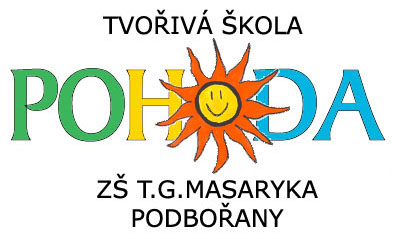 Žádost o odklad povinné školní docházky                           Č.j.:_____________________Reg. č.:__________________Žadatel (zákonný zástupce): Jméno a příjmení:____________________________________________________________________	Datum narození:_____________________________________________________________________Místo trvalého pobytu:________________________________________________________________Kontaktní telefon: ___________________________________________________________________e-mail: ____________________________________________________________________________Adresa pro doručování písemností (není-li shodná s místem trvalého pobytu; uvádějte prosím i PSČ):__________________________________________________________________________________Správní orgán :Základní škola T. G. Masaryka Podbořany, Husova 445, okres LounyŘeditelka školy: Mgr. Stanislava JiráskováPodle ustanovení §37 zákona č. 561/2004 Sb. o předškolním, základním, středním, vyšším odborném a jiném vzdělávání (školský zákon) podávámžádost o odklad povinné školní docházky na školní rok 2021/2022 (o jeden rok)Dítě:Jméno a příjmení:__________________________________________________________________Datum narození:___________________________________________________________________Místo trvalého pobytu:______________________________________________________________z důvodu _________________________________________________________________________V Podbořanech dne  _________________   podpis zákonného zástupce ___________________________________ Přílohy:- doporučující posouzení příslušného školského poradenského zařízení- doporučující posouzení odborného lékaře (lékaře pro děti a dorost) nebo klinického psychologa